Przeczytaj tekst i powiedz o czym jest  mowa w tekście. Przepisz zdania do zeszytu.  Zadania dostosowujemy do możliwości dzieci.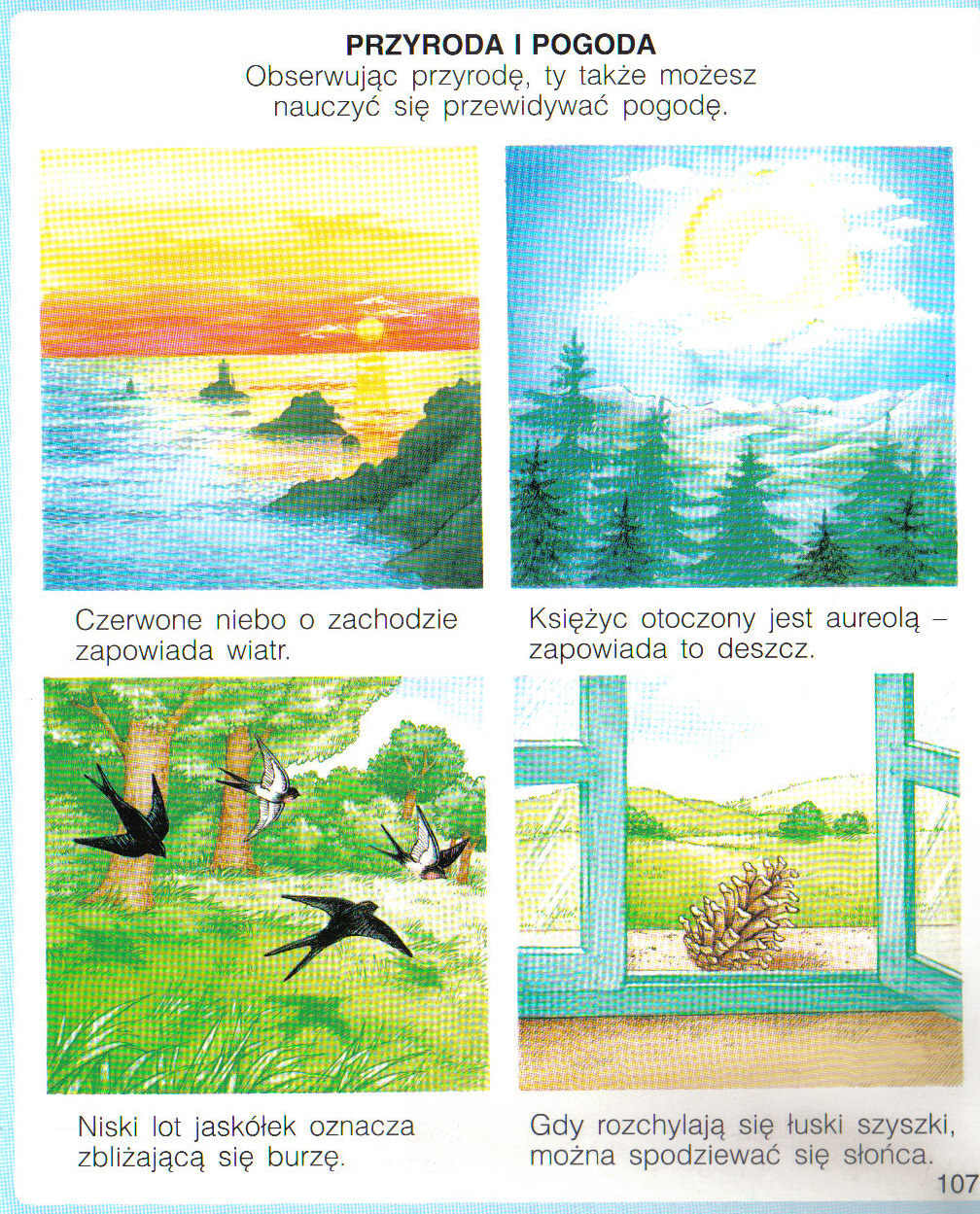 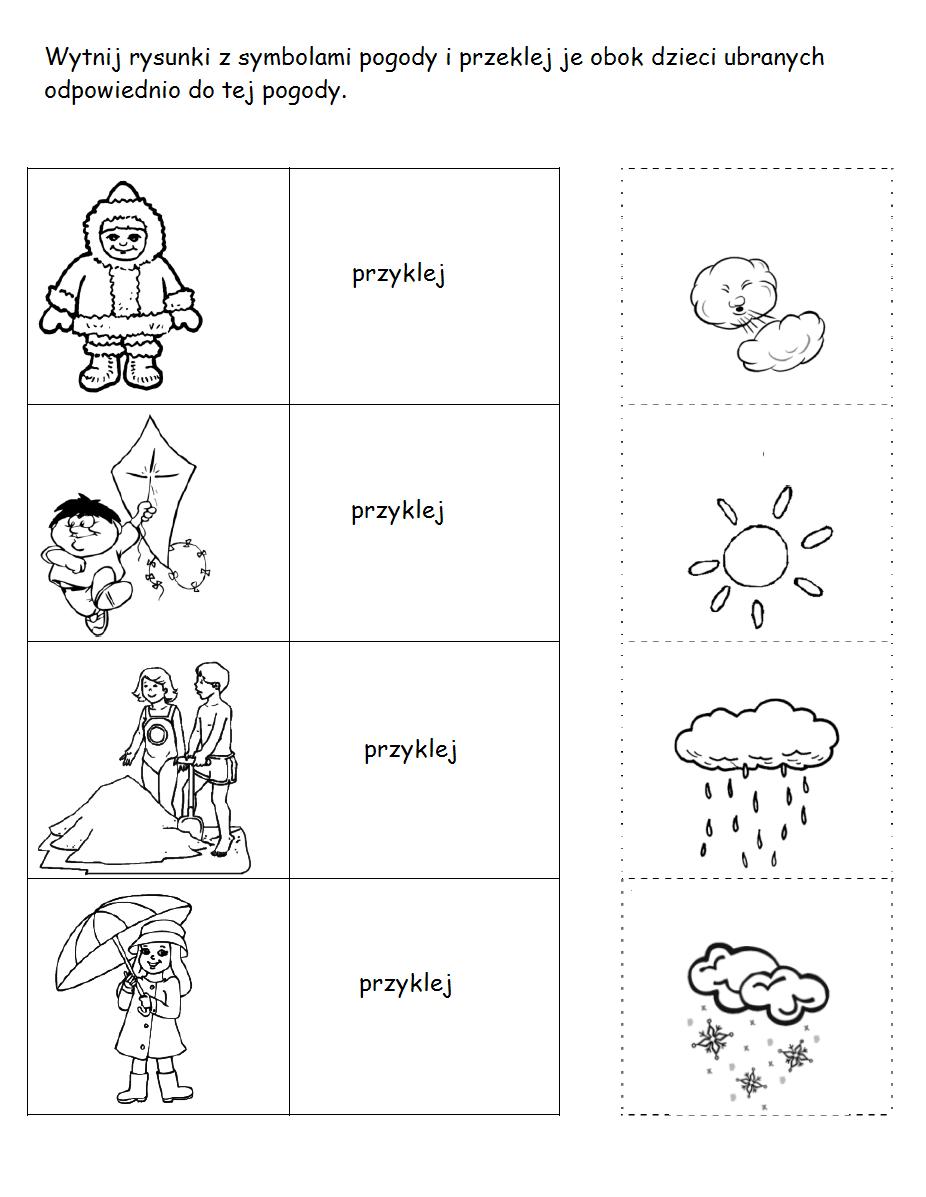 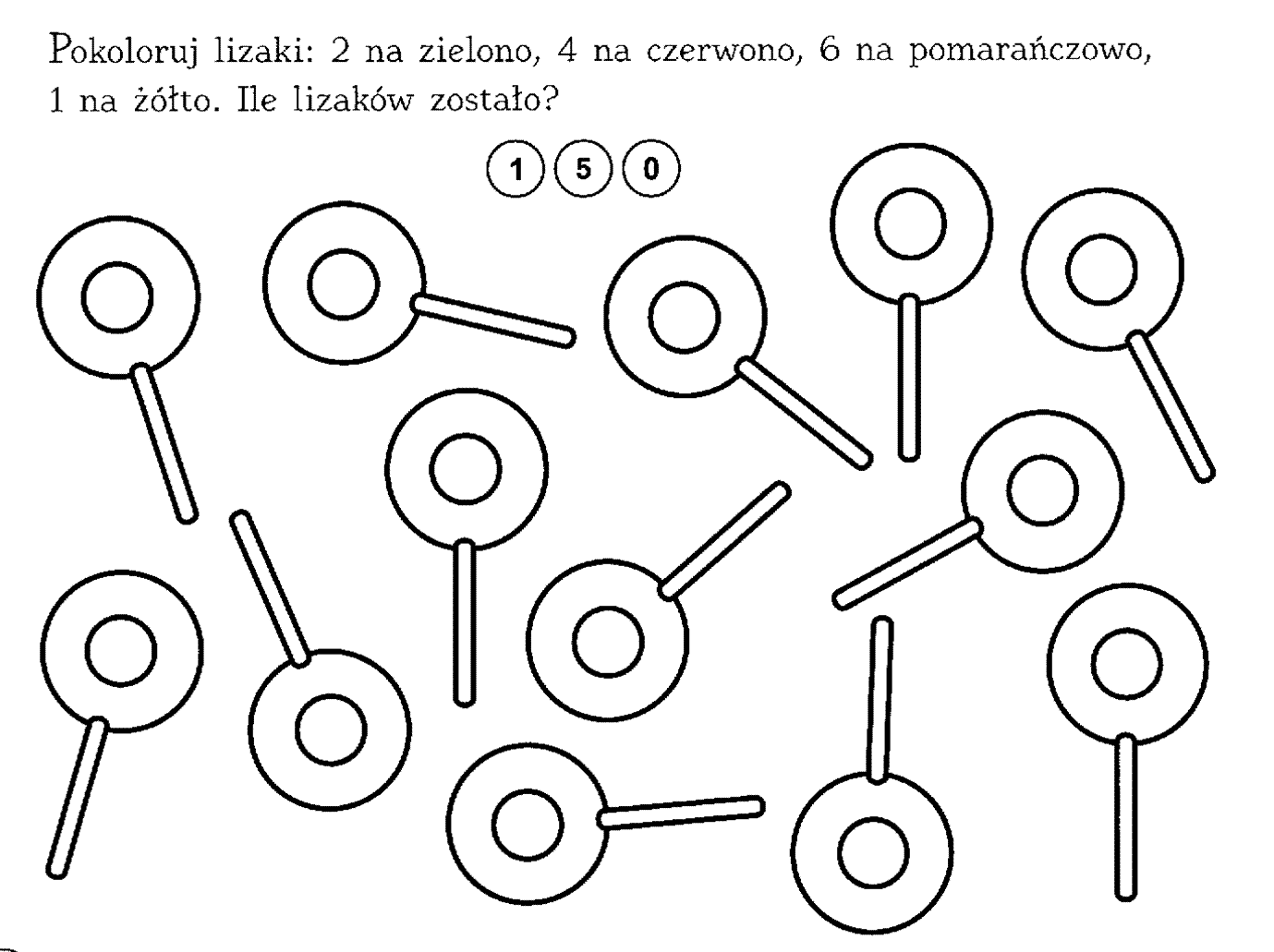 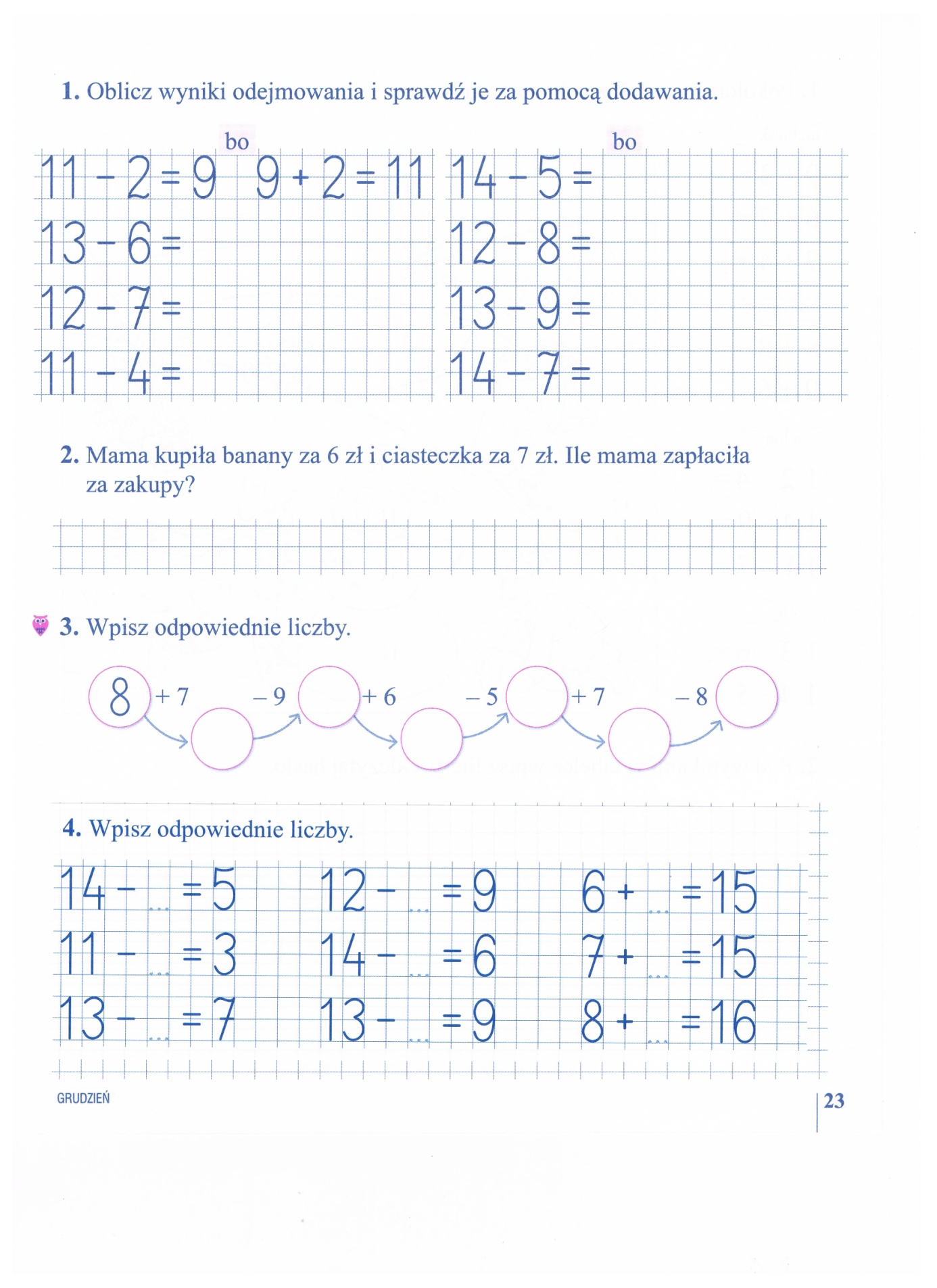 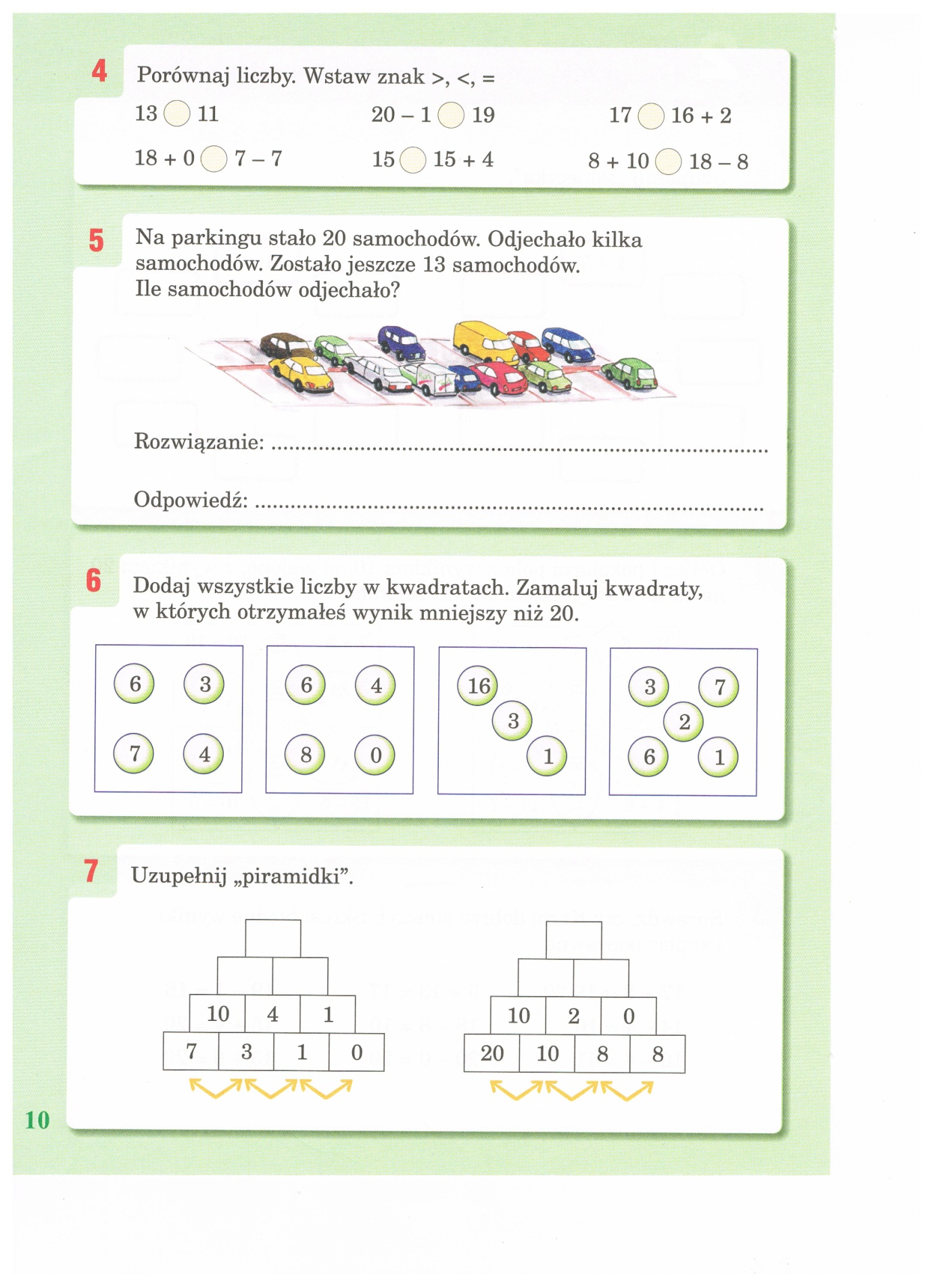 